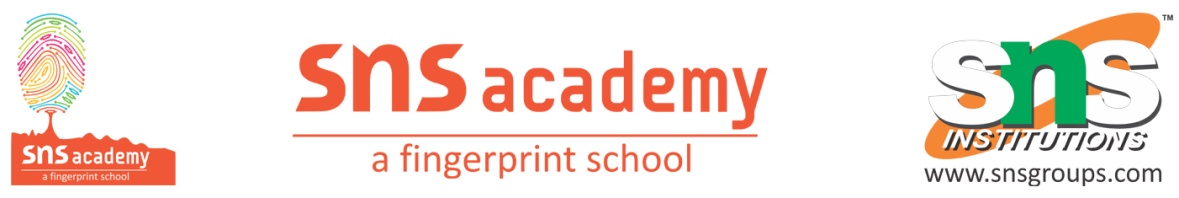 வகுப்பு: LKG A,B                                         பயிற்சித்தாள் -1                                                        பாடம்: தமிழ்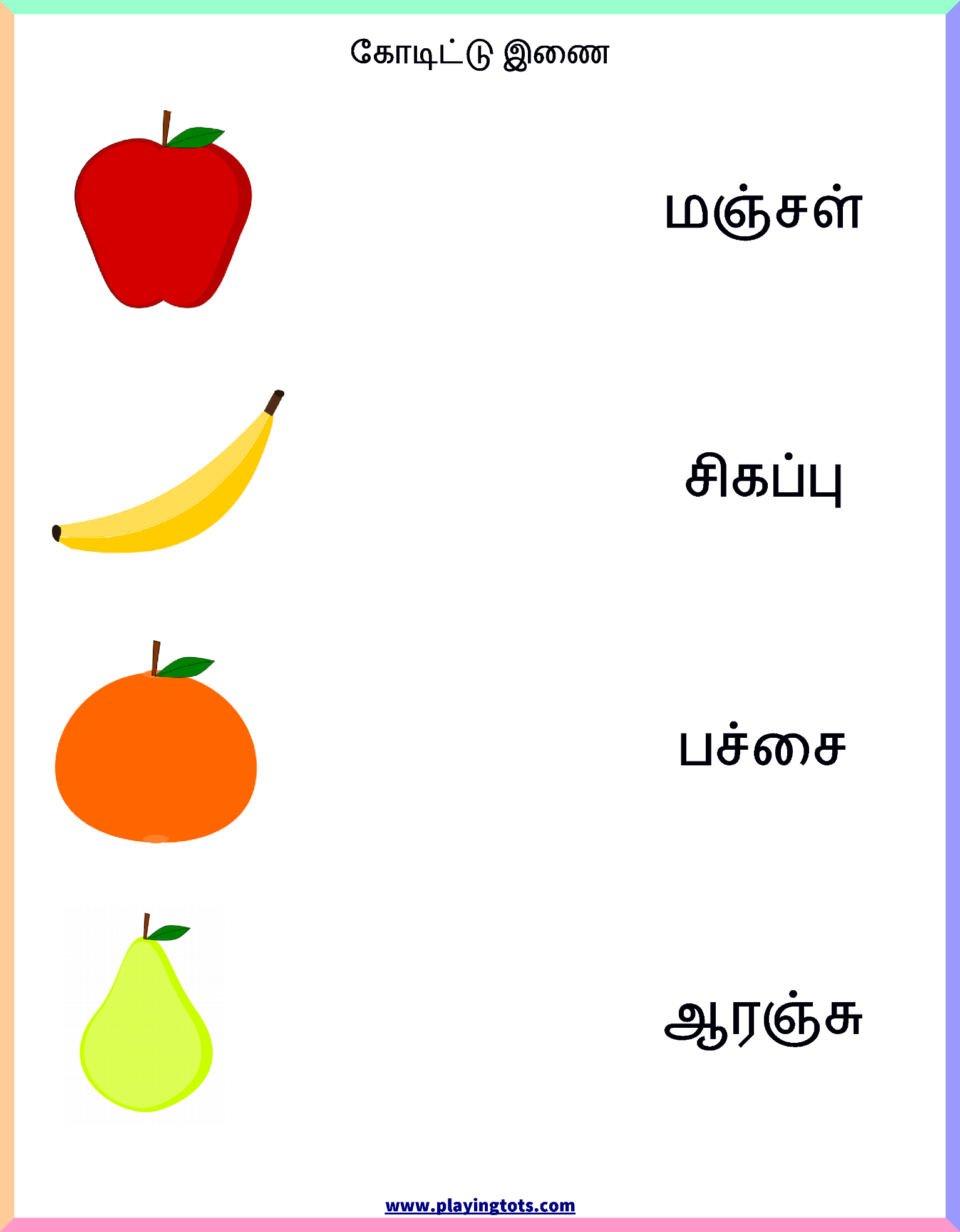 